Date....................To,Management of Faculty of Economic SciencesI, the undersigned _____________________________________, student in the year ______________ Bachelor's / Master's Degree courses, Frequency / Distance Learning, Study Program / Specialization _____________________________, hereby ask for your approval to my enrollment for the study completion topic titled: ______________________________________________________________________________________________________________________________________________________, under the guidance of the scientific coordinator _______________________________________.
I mention that the topic chosen is on the approved List of proposed topics for the study completion.Thank you,............................................. (Student's signature)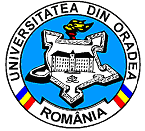 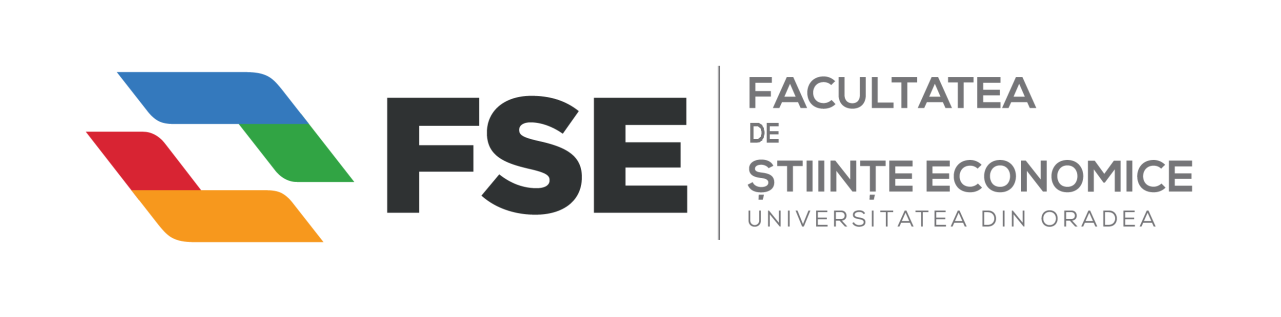 Str. Universităţii, nr. 1, cod poştal 410087, Oradea, jud. Bihor, RomâniaTelefon: Secretariat: 0259-408276, 0259-408407; Decanat: 0259-408109; Fax: 0259-408409Web: http://steconomice.uoradea.ro; E-mail: steconomice@uoradea.roApproved Department Head____________________________________________Approved Scientific Coordinator _____________________________________________________